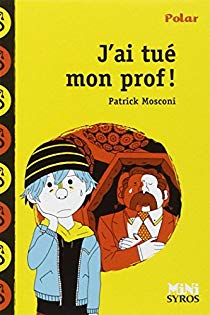 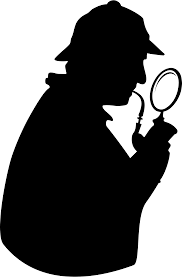 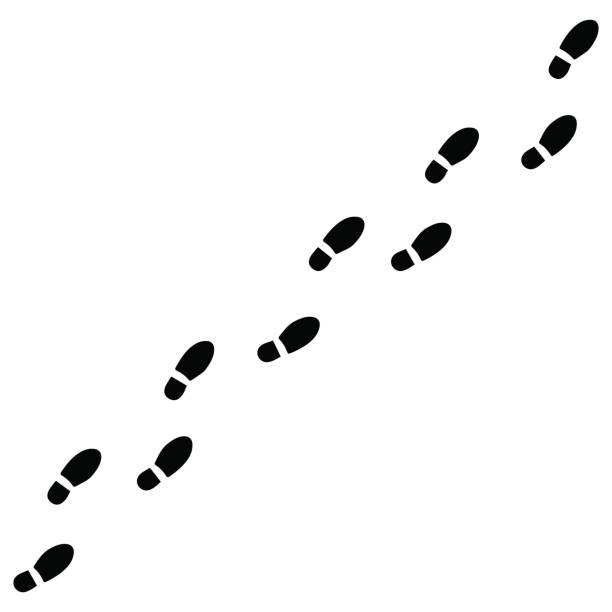 1/ Qui sont les deux personnages principaux dans ce texte ?…………………………………………………………………………………………………………………………………………………………………2/ Pourquoi le professeur est-il surnommé « Moustaches » ?□ Il se laisse pousser la barbe.□ Il a une drôle de moustache à la gauloise.□ Il est venu en cours avec de la mousse à raser sur le visage.3/ Quelle blague Julien fait-il à son professeur ?…………………………………………………………………………………………………………………………………………………………………4/ Que se passe-t-il lorsque le prof se lève de sa chaise ?□ Son pantalon se déchire et tout le monde voit son slip.□ Son ancien valet est décédé.□ Il a renvoyé son valet précédent.5/ Comment réagissent les élèves ? …………………………………………………………………………………………………………………………………………………………………6/ Que fait le professeur pour que les élèves ne voient plus son slip ?…………………………………………………………………………………………………………………………………………………………………7/ Pourquoi les élèves cessent-ils de rire ? …………………………………………………………………………………………………………………………………………………………………8/ Pourquoi Julien décide-t-il de se dénoncer ?□ Son ami Phill lui demande de se dénoncer. □ Il est fier de sa bêtise et n’a pas peur de se dénoncer.□ Il veut éviter une punition collective à toute la classe.9/ Comment réagit alors le professeur face à Julien ?…………………………………………………………………………………………………………………………………………………………………10/ Cherche dans le dictionnaire la définition du mot « suspense » :● Le suspense : ………………………………………………………………………………………………………………………………………………………………………………………………………………………………………………………………………………………………………11/ Trouve un synonyme pour le mot suivant :● dissimuler (v.) : ………………………………………12/ Dans le texte, trouve un mot qui appartient au champ lexical du roman policier puis recopie-le ci-dessous :13/ En t’aidant de sa description dans le texte (vêtements, yeux, …), dessine le personnage de Moustaches dans le cadre ci-dessous.1/ Pourquoi Julien a-t-il honte ?…………………………………………………………………………………………………………………………………………………………………2/ Pourquoi craint-il le conseil de classe ?□ Il risque de se faire renvoyer et sa mère sera très en colère.□ Sa mère va le punir car il risque un avertissement.□ Il ne veut pas se retrouver en face du professeur d’arts plastiques.3/ Quel moyen Julien trouve-t-il pour résoudre ses ennuis ?…………………………………………………………………………………………………………………………………………………………………4/ D’où lui est venue cette idée ?□ Il l’a trouvée dans un livre qu’il aime beaucoup.□ Il a entendu la réplique dans un film.□ Il a entendu un élève raconter que ça avait marché pour lui.5/ Pourquoi Julien est-il plus sûr de lui le lendemain matin ?…………………………………………………………………………………………………………………………………………………………………6/ De quoi se vante-t-il auprès de son ami Phill ?…………………………………………………………………………………………………………………………………………………………………7/ Souligne dans le texte l’expression qui montre que le principal du collège est triste. 8/ Qu’est-il arrivé à Moustaches ?…………………………………………………………………………………………………………………………………………………………………9/ Comment réagit Julien lorsqu’il apprend la terrible nouvelle ?□ Il pleure car il pense qu’il a assassiné son professeur.□ Il est triste car le professeur va beaucoup lui manquer. □ Il pleure de joie car il est maintenant sûr qu’il ne sera pas renvoyé.10/ Cherche dans le dictionnaire la définition du mot « sceptique » :● sceptique : …………………………………………………………………………………………………………………………………………………………………………………………………………………………………………………………………………………………………………11/ Trouve un synonyme pour chacun des mots suivants :● maussade (adj.) : ………………………………………		● estomaqué (adj.) : ………………………………………12/ Transpose la phrase suivante au présent de l’indicatif :« Il tremblait, grelottait, et transpirait en même temps ».→ Il …………………………………………………………………………………………………………………………………………………13/ Dans le texte, trouve deux mots qui appartiennent au champ lexical du roman policier puis recopie-les ci-dessous :1/ Où habite Julien ?…………………………………………………………………………………………………………………………………………………………………2/ Près de quelle grande ville se situe la ville de Julien ? (Fais des recherches…)3/ Julien dit qu’il se sent « sale ». D’après toi, que veut dire l’auteur ?□ Julien ne se sent pas bien dans son corps car il n’est pas rentré se doucher chez lui.□ Julien a beaucoup pleuré à cause de ce qu’il a fait et a sali ses vêtements. □ Julien a commis un acte grave et pense qu’il est mauvais au fond de lui.4/ Où Julien se rend-il pour penser à ce qu’il a fait ?…………………………………………………………………………………………………………………………………………………………………5/ Quelle image lui revient toujours dans la tête ?□ Il voit son professeur dans un cercueil, les yeux fermés.□ Il voit Mr Lambert en colère contre lui dans la salle d’arts plastiques. □ Il voit le professeur qui le regarde en pleurant dans un cercueil.6/ Que vient faire Phill dans la cachette ? …………………………………………………………………………………………………………………………………………………………………7/ Que décide de faire Julien ?…………………………………………………………………………………………………………………………………………………………………8/ Quel service va-t-il demander à Phill ?…………………………………………………………………………………………………………………………………………………………………9/ Pourquoi lui demande-t-il cela ?□ Il veut aller à l’enterrement de son professeur.□ Il veut écrire à la femme du professeur pour s’excuser.□ Il veut aller chez son professeur.10/ Cherche dans le dictionnaire la définition du mot « HLM » :● une HLM : …………………………………………………………………………………………………………………………………………………………………………………………………………………………………………………………………………………………………………11/ Trouve un synonyme pour le mot suivant :● déambuler (v.) : ………………………………………	12/ D’après toi, que veut dire l’expression « il y en a une tapée » utilisée par Phill pour parler du nom « Lambert » ?□ Il y a beaucoup de gens qui s’appellent « Lambert ».□ Le nom « Lambert » se trouve facilement. □ Il y a peu de monde qui porte le nom de « Lambert ».13/ Dans le texte, trouve un mot qui appartient au champ lexical du roman policier puis recopie-les ci-dessous :1/ Pourquoi Julien a-t-il besoin d’un téléphone ?…………………………………………………………………………………………………………………………………………………………………2/ Quel mensonge raconte-t-il à sa mère pour expliquer son absence ?□ Il fait une soirée pizzas chez Phill.□ Il dort chez Phill pour préparer un exposé.□ Il préfère rester dormir dans sa cachette.3/ Où se trouve la maison du professeur Lambert ?…………………………………………………………………………………………………………………………………………………………………4/ Quel lieu doit-il traverser afin d’arriver chez le professeur Lambert ? 5/ Pourquoi Julien n’a-t-il plus ses repères ?□ Il n’est jamais allé dans ce bois.□ Il fait très sombre car la nuit tombe. □ Il a peur car il se retrouve tout seul.6/ Comment fait-il pour entrer chez les Lambert ?…………………………………………………………………………………………………………………………………………………………………7/ Pourquoi Julien reste-t-il devant la porte ?□ Il est très timide.□ Il n’ose pas frapper car il ne sait pas trop ce qu’il va dire.□ Il écoute tout ce qui se passe dans la maison.8/ Pourquoi la silhouette qu’il aperçoit lui parait-elle familière ?□ Il reconnaît la façon de marcher ainsi que le dos voûté de son professeur.□ Il aperçoit une moustache à la gauloise comme son professeur. □ La silhouette lui fait penser à son meilleur ami Phill.9/ Qu’est-ce que Julien a vu d’angoissant ?…………………………………………………………………………………………………………………………………………………………………10/ Trouve un synonyme pour le mot suivant :● épier (v.) : ………………………………………			● voûté (adj.) : ………………………………………	11/ Que veut dire l’expression « avoir les moyens » utilisée à la fin du texte ?□ avoir bon goût			□ avoir de l’argent		□ avoir du courage12/ Cherche dans le texte deux verbes à l’infinitif puis recopie-les dans les cadres ci-dessous :13/ Dans le texte, trouve un mot qui appartient au champ lexical du roman policier puis recopie-les ci-dessous :1/ Quel indice permet à Julien de deviner que l’homme n’est pas son professeur ?…………………………………………………………………………………………………………………………………………………………………2/ Quel sentiment Julien a-t-il éprouvé si fort qu’il ne pense plus à se sentir coupable ?3/ Que se passe-t-il au moment où Julien décide de partir ?□ Le fantôme de Lambert passe à travers la porte et le poursuit.□ Une personne l’attrape et l’attache à une chaise.□ La porte d’entrée s’ouvre et quelqu’un le poursuit.4/ Que fait l’homme pour empêcher Julien de crier ? …………………………………………………………………………………………………………………………………………………………………5/ Que fait l’homme une fois revenu dans la maison avec Julien ?…………………………………………………………………………………………………………………………………………………………………6/ Pourquoi Julien est-il troublé ?□ La voix de l’homme ressemble à celle de Moustaches.□ L’homme a une moustache à la gauloise comme son professeur.□ L’homme lui fait très peur.7/ Quelle explication Julien donne-t-il pour expliquer sa fuite ?…………………………………………………………………………………………………………………………………………………………………8/ Pourquoi cet homme ressemble-t-il au professeur de Julien ?…………………………………………………………………………………………………………………………………………………………………9/ Pourquoi Julien est-il embarrassé ?□ Il est pris pour un voleur par le frère du professeur.□ Il dérange le frère de son professeur alors que celui-ci est mort.□ Il est gêné de parler avec quelqu’un qui ressemble à son professeur.10/ Trouve un synonyme pour le mot suivant :● verrouiller (v.) : ………………………………………			● troublé (p.p) : ……………………………………11/ D’après toi, que veut dire l’expression « souffler comme un accordéon asthmatique » utilisée lors de la course poursuite ?□ Faire beaucoup de bruit en courant.□ Avoir du mal à respirer en courant.□ Chanter en courant.12/ Cherche dans le dictionnaire la définition du mot « culpabilité » puis recopie-la ci-dessous :● la culpabilité : ……………………………………………………………………………………………………………………………………………………………………………………………………………………………………………………………………………………………………13/ Dans le texte, trouve un mot qui appartient au champ lexical du roman policier puis recopie-les ci-dessous :1/ Où Julien a-t-il trouvé l’adresse de Mr Lambert ?2/ Pourquoi a-t-il confondu l’adresse de son prof et celle de son frère jumeau ?…………………………………………………………………………………………………………………………………………………………………3/ Pourquoi Julien veut-il rentrer chez lui ?□ Il commence à être fatigué.□ Il a très peur.□ Il ne se sent pas à l’aise.4/ Quel indice permet à Julien de savoir que l’homme est bien son professeur ? …………………………………………………………………………………………………………………………………………………………………5/ D’après toi, pourquoi se sent-il en danger ? □ Mr Lambert essaie de le frapper.□ Son professeur devient tout blanc car Julien a découvert la vérité.□ Mr Lambert menace d’appeler la police car Julien est entré chez lui sans autorisation.6/ Que fait Lambert lorsque Julien tente de partir ?…………………………………………………………………………………………………………………………………………………………………7/ Où Lambert emmène-t-il Julien ? 8/ Pourquoi Lambert est-il choqué par la question de Julien ?□ Il est choqué car Julien le menace.□ Il est choqué que Julien pense qu’il pourrait le tuer.□ Il est choqué car Julien n’a pas peur de lui.9/ De quoi Lambert menace-t-il Julien ?…………………………………………………………………………………………………………………………………………………………………10/ Trouve un synonyme pour le mot suivant :● blême (adj.) : ………………………………………11/ Souligne les verbes dans cet extrait du texte, puis recopie le texte en les transposant au présent.→ Il …………………………………………………………………………………………………………………………………………………………………………………………………………………………………………………………………………………………………………………………12/ Cherche l’image d’un flipper puis colle-la dans le cadre ci-dessous :13/ Dans le texte, trouve deux mots qui appartiennent au champ lexical du roman policier puis recopie-les ci-dessous :1/ Pourquoi Julien a-t-il les larmes aux yeux ?□ Il a très mal à son bras.□ Il a peur et ne comprend plus rien.□ Il voudrait retourner chez lui.2/ Qu’est-il arrivé au frère de Mr Lambert ?…………………………………………………………………………………………………………………………………………………………………3/ Quelle déduction Julien fait-il des aveux de Lambert ?□ Il pense que Mr Lambert se fait passer pour son frère pour avoir son argent.□ Il pense que Mr Lambert ne veut plus être professeur et refaire sa vie.□ Il pense que Mr Lambert a tué son frère pour hériter de sa maison.4/ Souligne la phrase du texte qui montre que Julien a eu tort. 5/ Quelle promesse Julien doit-il faire à Lambert ?…………………………………………………………………………………………………………………………………………………………………6/ Numérote les étapes du texte dans l’ordre :      Julien pense que son professeur voulait l’héritage de son frère.      Julien promet de garder le secret de son professeur.      Julien supplie son professeur.      Mr Lambert a les larmes aux yeux.      Julien n’a plus peur.      Mr Lambert annonce à Julien que son frère est mort.7/ Retrouve ces phrases dans le texte, surligne le mot qui change puis recopie la phrase correctement en dessous :● « Tu as raison, je suis bien Antoine Lambert, ton professeur de dessin… »→ …………………………………………………………………………………………………………………………………………………………● Sans savoir pourquoi, il sentait qu’il allait lui faire confiance.→ …………………………………………………………………………………………………………………………………………………………9/ Cherche dans le dictionnaire la définition du mot « héritage » puis recopie-la ci-dessous :● un héritage : ……………………………………………………………………………………………………………………………………………………………………………………………………………………………………………………………………………………………………10/ Dans cet extrait du texte, encadre en rouge les verbes puis souligne en bleu les noms communs et en noir les noms propres.11/ Ecris l’infinitif des trois verbes encadrés dans le texte ci-dessus : 12/ Dans le texte, trouve un mot qui appartient au champ lexical du roman policier puis recopie-les ci-dessous :1/ Souligne la phrase du texte qui montre que Mr Lambert a dû mal à se confier.2/ Comment s’appelle la fille d’Antoine, le frère de Mr Lambert ?…………………………………………………………………………………………………………………………………………………………………3/ Pourquoi est-elle à l’hôpital ?…………………………………………………………………………………………………………………………………………………………………4/ Qu’est-il arrivé au frère de Mr Lambert ?  …………………………………………………………………………………………………………………………………………………………………5/ Pourquoi Antoine a-t-il demandé à son frère de s’occuper de Mathilde ?  □ Il a toujours voulu être le père de Mathilde.□ Il veut toucher l’héritage de son frère.□ Son frère est mort et il a promis de s’occuper de Mathilde à sa place.6/ Où Julien retrouve-t-il Lambert ?7/ Où se rendent-ils ?…………………………………………………………………………………………………………………………………………………………………8/ Cherche dans le dictionnaire la définition du mot « veuf » puis recopie-la ci-dessous :● veuf : ……………………………………………………………………………………………………………………………………………………………………………………………………………………………………………………………………………………………………………………9/ Complète cet extrait du texte avec les mots manquants :« Mon frère, qui est ………………………………… depuis l’année dernière, a une petite ………………………………… de huit ans. Elle s’appelle …………………………………. En ce moment, elle se trouve à …………………………………, elle est très ……………………………………. »10/ Dans le texte, trouve deux mots qui appartiennent au champ lexical du roman policier puis recopie-les ci-dessous :11/ Lis les phrases puis mets une croix dans la bonne colonne : Vrai ou Faux.VFMr Lambert est bouleversé de raconter son secret.Mathilde a sept ans.Le frère de Lambert a une maladie du cœur.Julien est en pleine forme lorsqu’il retourne au collège.Julien ne pense pas pouvoir garder ce secret pour lui.Julien raconte à Phill qu’il s’est réconcilié avec leur professeur.L’hôpital de Mathilde est loin de Paris.